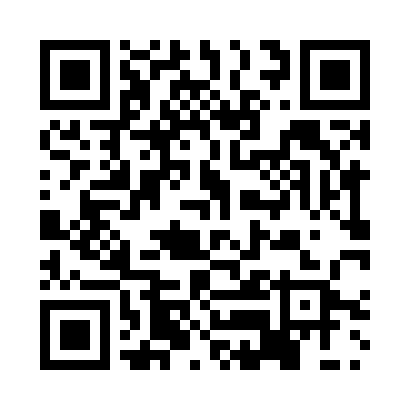 Prayer times for Zwaneven, BelgiumMon 1 Jul 2024 - Wed 31 Jul 2024High Latitude Method: Angle Based RulePrayer Calculation Method: Muslim World LeagueAsar Calculation Method: ShafiPrayer times provided by https://www.salahtimes.comDateDayFajrSunriseDhuhrAsrMaghribIsha1Mon3:145:291:446:059:5912:062Tue3:145:291:446:059:5912:063Wed3:145:301:446:059:5812:064Thu3:155:311:446:059:5812:065Fri3:155:321:456:059:5712:066Sat3:165:331:456:059:5712:067Sun3:165:331:456:059:5612:068Mon3:175:341:456:059:5612:069Tue3:175:351:456:059:5512:0510Wed3:185:361:456:059:5412:0511Thu3:185:371:466:059:5312:0512Fri3:195:391:466:049:5212:0413Sat3:195:401:466:049:5112:0414Sun3:205:411:466:049:5112:0415Mon3:205:421:466:049:5012:0316Tue3:215:431:466:039:4812:0317Wed3:215:441:466:039:4712:0318Thu3:225:461:466:039:4612:0219Fri3:225:471:466:029:4512:0220Sat3:235:481:466:029:4412:0121Sun3:235:501:466:029:4312:0122Mon3:245:511:466:019:4112:0023Tue3:255:521:466:019:4012:0024Wed3:255:541:476:009:3911:5925Thu3:265:551:476:009:3711:5826Fri3:265:561:475:599:3611:5827Sat3:275:581:465:599:3411:5728Sun3:275:591:465:589:3311:5629Mon3:286:011:465:579:3111:5630Tue3:286:021:465:579:3011:5531Wed3:296:041:465:569:2811:54